НЕПАЛДолина Лангтанг и озеро ГосайкундКатманду – Патан – Катманду – Бетравати – Дунче – Сябру Беси – Лама Отель – Лангтанг – Кьянжин Гомпа – ледник Лангшиса – Кьянжин Гомпа – Лама Отель – Тхулу Сябру – Синг Гомпа – озеро Госайкунд – Гопте – Тхарепати – Кхутумсанг – Чисопани – Сундариджал – Катманду18 дней/17 ночейПериод действия программы: 01.01.2019 – 31.12.2019Номер тура: TN 007Стоимость тура на человека, USDОтели, проживание в которых предусмотрено программой тура (или аналогичные)В стоимость включено:- размещение в отеле выбранной категории в двухместном номере на базе ВВ в Катманду- размещение в лоджах на базе FB (завтрак/обед/ужин – фикс меню, 3 чашки чая/кофе в день) во время трека - трансферы в/из аэропорта с сопровождающим группы- транспорт на всем протяжении тура- услуги русскоговорящего гида для экскурсий в долине Катманду- услуги горного англоговорящего гида- услуги носильщика во время трека- входные билеты в достопримечательности- пермит на посещение Национального парка Лангтанг- ужин с непальской кухней и народными танцамиДополнительно оплачивается:- международный авиаперелет- медицинская страховка- виза в Непал (40 дол/чел; по прилету)- услуги русскоговорящего гида по всему маршруту- спальные мешки и необходимые вещи для трека- факультативные экскурсии- любые личные расходы- чаевые: гиду, водителю и т.д.- расходы в случае госпитализации или эвакуации- прочие услуги, не указанные выше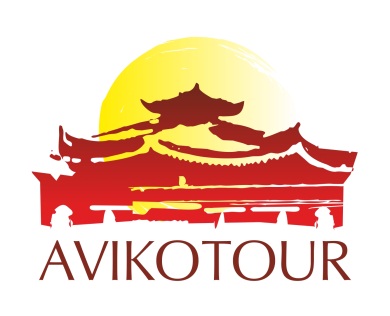 ООО «Авико Тур» 01021, Украина, г. Киев, ул. Липская 15ВТел./Факс: 044 253 85 25, Email: info@aviko-tour.com.ua www.aviko-tour.com.ua«Aviko Tour» LTD., Ukraine, Kiev, Lipskaya street, 15VTel./Fax: 044 253 85 25, Email: info@aviko-tour.com.ua www.aviko-tour.com.uaДень/городПрограмма1 деньКатмандуТрек в долину Лангтанг и к озеру Госайкунд начинается с прибытия в Катманду.Катманду – столица и крупнейший город Непала, который сохраняет свой средневековый облик, сложившийся еще в 17-18 веках: узкие мощеные улочки, маленькие уютные дома и, конечно, сотни буддистских и индуистских храмов.Встреча в аэропорту и трансфер в отель.После небольшого отдыха Вас ждет самостоятельная прогулка по окрестностям, которая погрузит Вас в непередаваемую атмосферу: торговые лавочки со множеством экзотических сувениров, местный колорит и удивительная архитектура, а все приправлено запахами благовоний.Ночь в отеле.2 деньКатмандуПатанКатмандуЗавтрак в отеле.После завтрака Вас ждет знакомство с достопримечательностями города Катманду. Вы посетите:- площадь Дарбар – социальный, культурно-исторический и религиозный центр Катманду, объявленный в 1979 году ЮНЕСКО Памятником Мирового Наследия, соединяющий в себе комплекс дворцов, двориков и храмов, которые строились между 12 и 18 веками царями династии Малла;- храм живой богини Кумари – трехэтажный дворец-храм, в котором обитает настоящая живая богиня. В богини Кумари избирают маленьких девочек от трех до пяти лет, которые обязательно должны принадлежать к касте Невари Шакйя, не иметь телесных повреждений, быть здоровыми, иметь темные глаза и волосы, а также ровные белые зубы. Как только девушка станет совершеннолетней, на место богини ищут другую девочку;- Сваямбунатх – знаменитую ступу, которая стала практически визитной карточкой страны. Вокруг ступы расположено несколько тибетских монастырей разных школ и направлений. В храмовой роще, на склонах горы, обитает большое количество диких обезьян, которые подкармливаются паломниками и служителями храмов. Именно поэтому ступу иногда называют «Обезьяний храм».После обеда Вас ждет экскурсия в Патан – один из трех королевских городов и одно из самых старых поселений в долине Катманду. Патан – город буддистских пагод и индуистских храмов, он является важным центром буддистской и индуистской культуры Непала. Город хорошо известен своим богатым культурным наследием, в частности, традициями декоративно-прикладного искусства, изготовлением изделий из камня, дерева и метала.Возвращение в Катманду.Ночь в отеле.3 деньКатмандуБетраватиДунчеСябру БесиЗавтрак в отеле.Переезд в Дунче (1950 м; 9 часов) через селение Бетравати.Трек Дунче – Сябру Беси.Сябру Беси (2130 м; 10 часов) – небольшая деревушка, зажатая с трех сторон горами в нешироком ущелье. Здесь живут таманги, первые письменные упоминания о которых относятся к 13 веку. Подчинившись в 18 веке воинственным гуркхам, таманги превратились с годами в абсолютно мирный и трудолюбивый народ, не гнушающийся самой тяжелой работы.Ночь в лодже.4 деньСябру Беси Лама ОтельТрек Сябру Беси – Лама Отель (2380 м; 7 часов).Ночь в лодже.5 деньЛама ОтельЛангтангТрек Лама Отель – Национальный парк Лангтанг (3506 м; 6 часов).Национальный парк Лангтанг является первым Национальным парком Непала. Организован он в 1971 году. Охраняемая территория превышает высотный диапазон 6450 метров, а самой высокой горной вершиной является Лангтанг Лирунг (7246 м). Эту высокогорную и изолированную долину населяет народность таманги, религиозные обычаи, одежда и язык которой больше походят на тибетские, чем на непальские. Растительность парка – прекрасный пример природного богатства центральных Гималаев. Ниже 1000 метров над уровнем моря растут субтропические леса: дуб, клен, пихта, синяя сосна, ель и различные виды рододендронов. Взбираясь по горам вверх, можно наблюдать, как субтропическая растительность сменяется альпийской, постепенно исчезая на севере, уступая место снегу.  В лесах, которыми покрыто 25% территории парка, обитает дикая собака, гималайский черный медведь, мускусный олень, обычный лангур, обезьяна-резус, а также красная панда, занесенная в Красную Книгу.Ночь в лодже.6 деньЛангтангАкклиматизация.Прогулка вокруг живописного Национального парка Лангтанг.Посещение тибетского монастыря.Ночь в лодже.7 деньЛангтангКьянжин ГомпаТрек Национальный парк Лангтанг – Кьянжин Гомпа (3811 м; 3 часа).Ночь в лодже.8 деньКьянжин Гомпаледник ЛангшисаКьянжин ГомпаТрек Кьянжин Гомпа – ледник Лангшиса (4125 м) – Кьянжин Гомпа (7 часов).Ночь в лодже.9 деньКьянжин ГомпаЛама ОтельТрек Кьянжин Гомпа – Лама Отель (2380 м; 7 часов).Ночь в лодже.10 деньЛама ОтельТхулу СябруТрек Лама Отель – Тхулу Сябру (3906 м; 6 часов).Ночь в лодже.11 деньТхулу СябруСинг ГомпаТрек Тхулу Сябру – Синг Гомпа (3254 м; 6 часов).Ночь в лодже.12 деньСинг Гомпаозеро ГосайкундТрек Синг Гомпа – озеро Госайкунд (4309 м; 7 часов).Священное озеро Госайкунд является жемчужиной живописной долины Хеламбу и располагается  среди белоснежных вершин на высоте 4381 м. Это одно из наиболее важных мест религиозного паломничества в Непале, куда стремятся тысячи паломников, чтобы поклониться и совершить ритуальное омовение в священном озере. Из озера Госайкунд берет истоки река Трисули.Ночь в лодже.13 деньОзеро ГосайкундГоптеТрек озеро Госайкунд – Гопте (3430 м; 8 часов).Ночь в лодже.14 деньГоптеТхарепатиКхутумсангТрек Гопте – Тхарепати – Кхутумсанг (2460 м; 7 часов).Ночь в лодже.15 деньКхутумсангЧисопаниТрек Кхутумсанг – Чисопани (7 часов).Ночь в лодже.16 деньЧисопаниСундариджалКатмандуТрек Чисопани – Сундариджал (4 часа).Возвращение в Катманду (1 час).Размещение в отеле.Свободное время.Ночь в отеле.17 деньКатмандуЗавтрак в отеле.После завтрака Вы продолжите знакомство с достопримечательностями Катманду и посетите:- храм Пашупатинатх – старейший индуистский храм Катманду, посвященный богу Шиве, и один из самых знаменитых индуистских храмов Непала. Здесь можно увидеть странствующих святых садху – почитателей Шивы и понаблюдать за индуистскими обычаями;- монастырь Копан – один из самых известных буддистских монастырей. Он расположен на живописном холме, откуда открываются великолепные виды на долину. Ежегодно монастырь, в котором постоянно живут около 300 монахов и послушников из Тибета и высокогорных районов Непала, посещают сотни иностранных гостей из многих стран мира;- Боуднатх – самую большую ступу в Непале и один из самых больших и важных буддистских монументов в мире. Со всех сторон, как крепостными стенами, ступа окружена тибетскими монастырями. Каждый день здесь можно увидеть тысячи паломников со всех Гималаев, Тибета, Индии, Южной и Восточной Азии.Вечером Вас ждет прощальный ужин с непальской кухней и танцами.Ночь в отеле.18 деньКатмандуФакультативно (по желанию, за дополнительную плату): полет над Гималаями, во время которого Вы увидите высочайшие вершины мира - Эверест (8848 м), Макалу (8463 м), Лхотце (8516 м), Шиша-Пагма (8013 м) и др.Завтрак в отеле.Трансфер в аэропорт.Перелет домой.Количество человекОтели 3*Отели 4*Отели 5*2 чел1654177318924 чел и больше153516541773Доплата за SNGL210336390Город проживания / Количество ночей Отели 3*Отели 4*Отели 5*Катманду (4)Manaslu / Holy HimalayaShangri-La / Shanker HotelRadisson / Yak & Yeti